Об утверждении Правил благоустройстватерритории муниципального образованияБилярское сельское  поселение Алексеевского  муниципального района  Республики  ТатарстанВ соответствие со ст. 45_1 Федерального закона от 06 октября 2003 года № 131-ФЗ «Об общих принципах организации местного самоуправления в Российской Федерации», Уставом Билярского сельского поселения Алексеевского муниципального района Республики Татарстан в целях приведения в соответствие  действующему законодательствуСовет Билярского сельского поселения решил:Утвердить Правил благоустройства территории муниципального образования Билярское сельское поселение Алексеевского муниципального района  Республики  Татарстан (Приложение №1). Признать утратившими силу: Решение Совета Билярского сельского поселения Алексеевского муниципального района от 05.06.2017 г. №43 «Об утверждении Правил благоустройства территории муниципального образования Билярское сельское поселение Алексеевского муниципального района Республики Татарстан»;Решение Совета Билярского сельского поселения Алексеевского муниципального района от 22.06.2018 г. №70 «О внесении изменений в Правила благоустройства Билярское сельское поселения Алексеевского муниципального района Республики Татарстан». Разместить настоящее решение на Официальном портале Алексеевского муниципального района, на Официальном портале правовой информации Республики Татарстан в информационно-телекоммуникационной сети Интернет.Настоящее Решение вступает в силу со дня опубликования.Контроль за исполнением настоящего постановления оставляю  за собой.Глава Билярского сельскогопоселения Алексеевского муниципального района,Председатель Совета     	                                                         Г.Г.Хабибулли          Приложение к решению        Совета Билярского сельского         поселения Алексеевского       муниципального района       от ___________ № ______Правила благоустройства территории муниципального образования Билярское сельское поселение Алексеевского  муниципального района  Республики ТатарстанI. Общие положения1. Правила благоустройства, соблюдения чистоты и порядка на территории Билярского сельского поселения Алексеевского муниципального района Республики Татарстан (далее - Правила) разработаны во исполнение Федерального закона от 06 октября 2003 года № 131-ФЗ «Об общих принципах организации местного самоуправления в Российской Федерации», на основании федерального законодательства об охране окружающей среды, санитарно-эпидемиологическом благополучии населения, иных нормативных правовых актов Российской Федерации, Республики Татарстан и муниципальных нормативных правовых актов.2. Настоящие Правила обязательны для исполнения всеми физическими и юридическими лицами независимо от их организационно-правовой формы.3 Проектирование и размещение элементов благоустройства территорий осуществляются в соответствии с градостроительным и земельным законодательством, специальными нормами и правилами, государственными стандартами, Генеральным планом сельского поселения, Правилами землепользования и застройки, проектной документацией, утвержденной в установленном порядке.4. Настоящие Правила не регулируют отношения по организации сбора, вывоза, транспортировке, утилизации и переработке бытовых и промышленных отходов на территории сельского поселения.II. Основные понятия1. В целях реализации настоящих Правил используются следующие понятия:автомобильная дорога местного значения - объект транспортной инфраструктуры, предназначенный для движения транспортных средств и включающий в себя земельные участки в границах полосы отвода автомобильной дороги и расположенные на них или под ними конструктивные элементы (дорожное полотно, дорожное покрытие и подобные элементы) и дорожные сооружения, являющиеся ее технологической частью, - защитные дорожные сооружения, искусственные дорожные сооружения, элементы обустройства автомобильных дорог;благоустройство территории - деятельность по реализации комплекса мероприятий, установленного настоящими Правилами, направленная на обеспечение и повышение комфортности условий проживания граждан, по поддержанию и улучшению санитарного и эстетического состояния территории сельского поселения, по содержанию территории сельского поселения и расположенных на ее территории объектов, в том числе территорий общего пользования, земельных участков, зданий, сооружений, прилегающих территорий;витрина - остекленный проем (окно, витраж) в виде сплошного остекления, занимающего часть фасада;газон - травяной покров, создаваемый посевом семян специально подобранных трав, являющийся фоном для посадок, парковых сооружений и самостоятельным элементом ландшафтной композиции, а также естественная травяная растительность;домовладение - индивидуальный жилой дом с дворовыми постройками и земельный участок, на котором данный дом расположен;дворовые постройки - временные подсобные сооружения, расположенные на земельном участке (погреба, сараи и т.п.);здание - объект капитального строительства, представляющий собой единую объемную строительную систему (построенный на основании одного разрешения на строительство), которая может существовать, реконструироваться и эксплуатироваться автономно;зеленые насаждения - совокупность древесно-кустарниковой и травянистой растительности естественного и искусственного происхождения (включая парки, леса, особо охраняемые природные территории, скверы, сады, газоны, цветники, а также отдельно стоящие деревья и кустарники);земельный участок - часть земной поверхности, которая имеет характеристики, позволяющие определить ее в качестве индивидуально определенной вещи;земляные работы - работы, связанные с выемкой, укладкой грунта, с нарушением усовершенствованного или грунтового покрытия сельского поселения либо с устройством (укладкой) усовершенствованного покрытия дорог и тротуаров;инженерные коммуникации - сети инженерно-технического обеспечения: водопровод, канализация, отопление, трубопроводы, линии электропередачи, связи и иные инженерные сооружения, существующие либо прокладываемые на территории сельского поселения;мерцающий свет - светодинамический эффект, предусматривающий смену характеристик светового потока (цвет, яркость, очередность включения и т.п.);наружное освещение - совокупность элементов, предназначенных для освещения в темное время суток улиц, площадей, парков, скверов, дворов и пешеходных дорожек сельского поселения;несанкционированная свалка - самовольный (несанкционированный) сброс (размещение) или складирование твердых бытовых, крупногабаритных, строительных отходов, другого мусора, образованного в процессе деятельности юридических или физических лиц, на площади свыше 50 кв. м и объемом свыше 30 куб. м;нестационарный торговый объект - торговый объект, представляющий собой временное сооружение или временную конструкцию, не связанные прочно с земельным участком вне зависимости от наличия или отсутствия подключения (технологического присоединения) к сетям инженерно-технического обеспечения, в том числе передвижное сооружение;озеленение - элемент благоустройства и ландшафтной организации территории, обеспечивающий формирование среды поселения с активным использованием растительных компонентов, а также комплексный процесс, связанный с проведением работ по различным видам инженерной подготовки (вертикальная планировка, кронирование и др.) и благоустройству озелененных территорий: непосредственной посадкой деревьев, в том числе кустарников, созданием травянистых газонов, цветников, устройством специализированных садов и т.д.;остановка ожидания общественного транспорта - специально оборудованная площадка, имеющая зону остановки общественного транспорта, посадки и высадки пассажиров и зону ожидания пассажирами общественного транспорта;пешеходные зоны - участки территории поселения, на которых осуществляется движение населения в прогулочных и культурно-бытовых целях, в целях транзитного передвижения и которые обладают определенными характеристиками: наличие остановок скоростного внеуличного и наземного общественного транспорта, высокая концентрация объектов обслуживания, памятников истории и культуры, рекреаций и т.п., высокая суммарная плотность пешеходных потоков. Пешеходные зоны могут формироваться на эспланадах, пешеходных улицах, пешеходных частях площадей населенного пункта;придомовая территория - земельный участок, на котором расположен многоквартирный дом, с элементами озеленения и благоустройства, иные предназначенные для обслуживания, эксплуатации и благоустройства данного дома и расположенные на указанном земельном участке объекты;прилегающая территория - территория общего пользования, которая прилегает к зданию, строению, сооружению, земельному участку в случае, если такой земельный участок образован, и границы, которой определены правилами благоустройства территории поселения в соответствии с порядком, установленным законом Республики Татарстан «О градостроительной деятельности»;специализированные организации - юридические лица различной организационно-правовой формы, осуществляющие специальные виды деятельности в области благоустройства территории поселения на основании заключенных муниципальных контрактов;содержание территорий - комплекс мероприятий, связанных со своевременным ремонтом и содержанием фасадов зданий, сооружений, малых архитектурных форм, ограждений, строительных площадок, зеленых насаждений, подземных инженерных коммуникаций и их конструктивных элементов, объектов транспортной инфраструктуры, расположенных на земельном участке;содержание дорог местного значения - комплекс работ, в результате которых поддерживается транспортно-эксплуатационное состояние дороги, дорожных сооружений, элементов комплексного обустройства дорог;средство размещения наружной информации (вывеска) - элемент благоустройства территории, являющийся информационной конструкцией, устанавливаемой в месте нахождения организации и (или) непосредственно в месте осуществления реализации товара, оказания услуг в целях информационного оформления зданий и сооружений, в том числе некапитальных, для доведения до сведения потребителей информации, указание которой является обязательным в силу Федерального закона «О защите прав потребителей», а именно информации о фирменном наименовании (наименовании) организации, месте ее нахождения (адресе) и режиме ее работы, а также содержащей информацию, которая обязательна к размещению в силу закона или размещается в силу обычая делового оборота и не преследует целей, связанных с рекламой. Понятия «средства размещения наружной информации» и «средство наружной информации» идентичны;уборка территорий - вид деятельности, связанный со сбором, вывозом в специально отведенные места отходов производства и потребления, другого мусора, снега, а также иные мероприятия, направленные на обеспечение экологического и санитарно-эпидемиологического благополучия населения и охрану окружающей среды;указатели: - указатели наименования улиц, номеров домов, подъездов и квартир, указатели пожарного гидранта, грунтовых геодезических знаков, доступности объекта для инвалидов, размещаемые на фасаде здания;- указатели, содержащие обобщенную информацию о местности, расположении объектов в сфере туризма, объектов образования, государственных и муниципальных учреждений, размещаемые в виде отдельно стоящих стел;уполномоченные органы - органы Исполнительного комитета поселения (района), осуществляющие в пределах своей компетенции организацию, координацию и контроль благоустройства территории сельского поселения;фасад - наружная сторона здания (основной, боковой, дворовый);фронтон - завершающая часть фасада здания, выступающая выше уровня кровли, измеряемая от верхней отметки окон последнего этажа или выступающих элементов до верхней отметки фасада;элементы благоустройства - декоративные, технические, планировочные, конструктивные устройства, элементы озеленения, различные виды оборудования и оформления, в том числе фасадов зданий, строений, сооружений, малые архитектурные формы, некапитальные нестационарные строения и сооружения, информационные щиты и указатели, применяемые как составные части благоустройства территории.III. Общие требования к благоустройству, организации содержания и уборки территорий1. Благоустройству, содержанию и уборке подлежит вся территория поселения и все расположенные на ней здания (включая жилые дома) и сооружения (далее - здания, сооружения).2. Организацию содержания и уборки территорий общего пользования, в том числе земельных участков, занятых площадями, улицами, проездами, автомобильными дорогами местного значения, парками, пляжами, другими объектами, осуществляют уполномоченные органы в пределах своих полномочий.3. Физические и юридические лица независимо от их организационно-правовых форм осуществляют содержание и уборку территории земельного участка, принадлежащего им на праве собственности, ином вещном либо обязательственном праве (далее - правообладатели земельных участков), и прилегающей территории, а также зданий, сооружений в объеме, предусмотренном действующим законодательством и настоящими Правилами, самостоятельно или посредством привлечения специализированных организаций за счет собственных средств.Содержание и уборка территорий индивидуальных жилых домов и прилегающих территорий осуществляются собственниками (нанимателями) таких домов.В случае если здание, сооружение принадлежат на праве собственности или ином вещном либо обязательственном праве нескольким лицам, территория, подлежащая уборке, содержание фасада определяется пропорционально доле в праве собственности или ином праве на объект недвижимости.В случае если на территории земельного участка находятся несколько зданий, сооружений, принадлежащих разным лицам, границы содержания и уборки территории могут определяться в равных долях между всеми собственниками или иными владельцами (пользователями) зданий, сооружений либо соглашением сторон.В случае если земельный участок, находящийся во владении физического или юридического лица, не оформлен в установленном порядке, уборке подлежит территория по фактически сложившейся границе земельного участка, находящегося во владении, а также прилегающая территория.Содержание и уборка придомовых территорий многоквартирных домов осуществляются в соответствии с одним из способов управления многоквартирными домами: товариществом собственников жилья либо жилищным кооперативом или иным специализированным потребительским кооперативом, управляющей организацией, лицами, выполняющими работы по содержанию и ремонту общего имущества в многоквартирном доме, - при непосредственном управлении многоквартирным домом собственниками помещений в данном доме (далее - управляющие организации).4. Содержание и уборка автомобильных дорог местного значения осуществляются специализированными организациями, выигравшими конкурс на проведение данных видов работ по результатам размещения муниципальной закупки.5. Уборка и очистка кюветов, сооружений, предназначенных для отвода грунтовых и поверхностных вод с улиц и дорог, производятся организациями, осуществляющими их эксплуатацию.6. Уполномоченные органы осуществляют контроль за выполнением работ по содержанию и уборке территории сельского поселения, в том числе территорий общего пользования, в пределах установленных полномочий.IV. Общие требования по содержанию зданий, сооружений.1. Содержание зданий, сооружений и земельных участков, на которых они расположены, включает в себя благоустройство зданий, сооружений на которых они расположены.2. Основным условием к внешнему виду фасадов зданий, сооружений является стилевое единство архитектурно-художественного образа, материалов и цветового решения.Локальные участки фасада, детали, элементы и дополнительное оборудование должны размещаться в соответствии с комплексным решением. Средства размещения наружной информации должны размещаться и эксплуатироваться в соответствии с паспортом, за исключением учрежденческих досок, режимных табличек.3. Цветовое решение должно соответствовать характеристикам и стилевому решению фасада, функциональному назначению объекта, окружающей среде и определяется согласно паспорту цветового решения фасадов здания. Изменение цветового тона при эксплуатации здания, сооружения или ремонте не допускается.4. Фасады зданий, сооружений не должны иметь видимых повреждений строительной части, декоративной отделки и инженерных элементов и должны поддерживаться в надлежащем эстетическом состоянии. Повреждения окраски фасада здания не должны превышать более 1% от общей площади фасада.5. Отделка фасадов зданий, расположенных в зонах охраны объектов культурного наследия, осуществляется в соответствии с законодательством в области сохранения, использования, популяризации и государственной охраны объектов культурного наследия и проектом зон охраны объектов культурного наследия по согласованию с уполномоченными органами и выполняется в стиле архитектуры зданий, в том числе в общем стилевом решении застройки улиц.6. Приемка фасадов после ремонта, переоборудования и окраски производится приемочной комиссией.7.Содержание фасадов зданий, сооружений включает:- своевременный поддерживающий ремонт (не реже одного раза в 3 года) текущий ремонт (с периодичностью в пределах 5-6 лет с учетом фактического состояния фасада) и восстановление конструктивных элементов и отделки фасадов, в том числе входных дверей и козырьков, ограждений балконов карнизов, крылец и отдельных ступеней, ограждений спусков и лестниц, витрин, цокольных окон и входов в подвалы, декоративных деталей и иных конструктивных элементов, и их окраску;- обеспечение наличия и содержания в исправном состоянии водостоков, водосточных труб и сливов;- герметизацию, заделку и расшивку швов, трещин и выбоин;- своевременную очистку и промывку поверхностей фасадов, в том числе элементов фасадов, в зависимости от их состояния и условий эксплуатации;- очистку от надписей, объявлений и иной информационно-печатной продукции, а также нанесенных граффити;- демонтаж вывесок в случае, если она не эксплуатируется (выбыл арендатор), изменен фасад здания.8. При эксплуатации фасадов не допускается:- повреждение (загрязнение) поверхности стен, цокольной части фасадов зданий и сооружений, выступающих элементов фасадов: подтеки, шелушение окраски, наличие трещин, отслоившейся штукатурки, облицовки, повреждение кирпичной кладки, отслоение защитного слоя железобетонных конструкций и т.п.;- повреждение (отсутствие в случаях, когда их наличие предусмотрено проектной документацией) архитектурных и художественно-скульптурных деталей зданий и сооружений: колонн, барельефов, лепных украшений, орнаментов, мозаик, художественных росписей и т.п.;- нарушение герметизации межпанельных стыков;- отделка и окрашивание фасада и его элементов материалами, отличающимися по цвету от установленного для данного здания, сооружения проектным паспортом;- размещение и эксплуатация указателей наименования улицы, переулка, площади, номера здания, сооружения, номера корпуса без согласования с уполномоченным органом;- размещение и эксплуатация на фасаде и (или) крыше здания, сооружения средств размещения наружной информации без паспорта, держателей флагов, флагштоков без наличия проекта, согласованного с уполномоченным органом;- размещение наружных кондиционеров и антенн на архитектурных деталях, ведущее к повреждению архитектурных поверхностей;9. Видеокамеры наружного наблюдения размещаются под навесами, козырьками, балконами, на участках фасада, свободных от архитектурных деталей, декора, ценных элементов отделки.Размещение видеокамер наружного наблюдения на колоннах, фронтонах, карнизах, козырьках, на цоколе балконов не допускается.10. Допускается установка информационных стендов при входах в подъезды11. Фасады зданий, сооружений должны быть оборудованы указателями.12. Указатели с наименованиями улиц и номерами домов размещаются в местах и исполнении, которые установлены настоящими Правилами, на 2 государственных языках Республики Татарстан:- на высоте не менее 2,5 м и не выше 5,0 м от поверхности земли;- не более 1,0 м от наружного угла фасада;- с учетом архитектурных особенностей фасада;- на главном и боковом фасаде - с правой стороны фасада;- с учетом единой горизонтальной и вертикальной оси.13. Не допускается размещать отдельно стоящие указатели (стелы):- выполненные не в нейтральных цветах (серый, черный, коричневый или другие цвета темных оттенков) и (или) не в натуральных (имитирующих натуральные) материалах;- высотой более 6,0 м;- без заглубления фундамента;- в случае если размещение приводит к сужению нормативной ширины тротуара (менее 0,75 м.), а также на проездах, местах, предназначенных для парковки и стоянки автомобилей;- в местах, имеющих заглубленный фундамент ближе 5,0 м от стволов деревьев, вместо зеленых насаждений (деревьев, кустарников), предусмотренных проектом объекта в границах земельного участка.14. Указатели расположения пожарных гидрантов, полигонометрических знаков, указатели расположения геодезических знаков размещаются на цоколях зданий и колодцев водопроводной и канализационной сетей. Не допускается размещение указателей расположения пожарных гидрантов, полигонометрических знаков, расположения геодезических знаков рядом с указателями наименования улиц, номеров домов, а также на архитектурных деталях, декоративно-художественном оформлении, на воротах, дверях.15. Указатели необходимо содержать в чистоте и в исправном состоянии.16. Входные группы зданий, сооружений необходимо оборудовать навесом (козырьком), устройствами и приспособлениями для перемещения инвалидов и маломобильных групп населения (пандусы, перила и пр.), урнами для мусора.На основных пешеходных коммуникациях в местах размещения учреждений здравоохранения и других объектов массового посещения, домов инвалидов и престарелых ступени и лестницы следует предусматривать при уклонах более 50 промилле, обязательно сопровождая их пандусом.Пандус должен быть выполнен из нескользкого материала с шероховатой текстурой поверхности без горизонтальных канавок. При отсутствии ограждающих конструкций пандусов предусматривается ограждающий бортик высотой не менее 75 мм и поручни. Уклон бордюрного пандуса принимается 1:12.При повороте пандуса или его протяженности более 9 м не реже чем через каждые 9 м рекомендуется предусматривать горизонтальные площадки размером 1,5 x 1,5 м. На горизонтальных площадках по окончании спуска следует проектировать дренажные устройства. Край первых ступеней лестниц при спуске и подъеме необходимо выделять полосами яркой контрастной окраски.Горизонтальные участки пути в начале и конце пандуса следует выполнять отличающимися от окружающих поверхностей текстурой и цветом.По обеим сторонам лестницы или пандуса предусматриваются поручни на высоте 800-920 мм круглого или прямоугольного сечения, отстоящего от стены на расстоянии 40 мм. При ширине лестниц 2,5 м и более предусматриваются разделительные поручни. Длина поручней устанавливается больше длины пандуса или лестницы с каждой стороны не менее чем на 0,3 м. Конструкции поручней должны исключать соприкосновение руки с металлом.При отсутствии ограждающих пандус конструкций следует предусматривать ограждающий бортик высотой не менее 75 мм и поручни.17. При проектировании, эксплуатации входных групп, обновлении, изменении фасадов зданий, сооружений не допускается размещение в зоне тротуаров улично-дорожной сети с минимальной нормативной шириной тротуара элементов входной группы из легких конструкций (ступени, пандусы, крыльцо, озеленение) на прилегающий тротуар;18. В зимнее время собственниками и иными правообладателями зданий, а также управляющими организациями при управлении многоквартирными домами должна быть организована своевременная очистка кровель от снега, наледи и сосулек, не допуская образования снежного слоя толщиной более 30 см, а при температуре 0 градусов и выше - более 10 см. Очистка кровель от снега на сторонах, выходящих на пешеходные зоны, должна производиться с ограждением участков и принятием всех необходимых мер предосторожности и лишь в светлое время суток. Сброшенные с кровель на пешеходную дорожку, проезжую часть снег и наледь подлежат немедленной уборке.19. При сбрасывании снега и наледи, скалывании сосулек, производстве ремонтных и иных работ на кровле должны быть приняты меры, обеспечивающие сохранность деревьев и кустарников, воздушных линий электроснабжения, освещения и связи, дорожных знаков, дорожных светофоров, дорожных ограждений и направляющих устройств, декоративной отделки и инженерных элементов зданий. В случае повреждения указанных элементов они подлежат восстановлению за счет лица, осуществлявшего очистку кровли и допустившего повреждения.20. Крыши зданий, сооружений должны иметь водоотвод, не допускающий прямое попадание стекающей воды на пешеходов и пешеходные зоны. Желоба, воронки, водостоки должны быть неразрывны и рассчитаны на пропуск собирающихся объемов воды. Водостоки, выходящие на стороны зданий с пешеходными зонами, должны отводиться за пределы пешеходных дорожек.21. Собственники (или) наниматели индивидуальных жилых домов (далее - владельцы жилых домов), если иное не предусмотрено законом или договором:- обеспечивают надлежащее состояние фасадов жилых домов, ограждений (заборов), а также прочих сооружений в границах домовладения, своевременно производят поддерживающий их ремонт и окраску;- обеспечивают наличие на жилом доме указателя наименования улицы и номера дома в соответствии с требованием законодательства о государственных языках Республики Татарстан и поддерживают его в исправном состоянии;- согласовывают с уполномоченным органом высоту, внешний вид и цветовое решение ограждения домовладения;
V.Общие требования по содержанию земельных участков, дорог 1. Содержание территорий земельных участков включает в себя:- уборку и санитарно-гигиеническую очистку земельного участка от мусора, листвы, снега и льда (наледи);- сбор и вывоз отходов производства и потребления, твердых бытовых, крупногабаритных и иных отходов, образующихся в результате деятельности граждан, организаций и индивидуальных предпринимателей;- обеспечение сохранности зеленых насаждений и уход за ними;- обработку противогололедными материалами покрытий проезжей части дорог, мостов, улиц, тротуаров, проездов, пешеходных территорий;- сгребание, подметание и  вывоз снега и льда (снежно-ледяных образований);- установку и содержание в чистоте и технически исправном состоянии контейнерных площадок, урн для мусора, скамеек, малых архитектурных форм и прочего;- отвод дождевых и талых вод;- полив территории для уменьшения пылеобразования и увлажнения воздуха;- восстановление нарушенных элементов благоустройства после строительства, реконструкции и ремонта объектов коммунального назначения, инженерных коммуникаций (сооружений), дорог, мостов, пешеходных переходов, и других земляных работ;- содержание ограждений земельных участков, в том числе установку и содержание ограждений разрушенных (разобранных, сносимых) зданий, сооружений, исключающих возможность проникновения на территорию посторонних лиц и (или) размещения отходов в несанкционированных местах, а также обеспечение своевременной очистки их от грязи, снега и информационно-печатной продукции.2. Содержание дорог осуществляют специализированные организации, выигравшие конкурс на проведение данных видов работ по результатам размещения муниципальной закупки.3. Содержание территорий дорог включает в себя:- ремонт дорог, тротуаров, искусственных дорожных сооружений;- уборку грязи, мусора, снега и льда (наледи) с тротуаров (пешеходных зон, дорожек) и проезжей части дорог, искусственных дорожных сооружений;- мойку и полив дорожных покрытий;- уход за газонами и зелеными насаждениями;- ремонт опор наружного освещения и контактной сети общественного и транспорта;- устройство, ремонт и очистку смотровых и дождеприемных колодцев;- устройство, ремонт и ежегодную окраску ограждений, заборов, малых архитектурных форм.4. Собственники (или) наниматели индивидуальных жилых домов (далее - владельцы жилых домов), если иное не предусмотрено законом или договором:- складируют счищенный с прилегающей территории снег таким образом, чтобы был обеспечен проезд транспорта, доступ к инженерным коммуникациям и сооружениям на них, проход пешеходов и сохранность зеленых насаждений;- оборудуют в соответствии с санитарными нормами в пределах предоставленного земельного участка при отсутствии централизованной канализации, местную канализацию, помойную яму, туалет, регулярно производят их очистку и дезинфекцию;- производят скос травы на прилегающей территории, приусадебном земельном участке- обеспечивают своевременный сбор и вывоз твердых бытовых и крупногабаритных отходов в соответствии с установленным порядком.5. На территории индивидуальной жилой застройки  не допускается:- сжигать листву, любые виды отходов и мусор на территориях домовладений и прилегающих к ним территориях;- складировать уголь, тару, дрова, крупногабаритные отходы, строительные материалы за территорией домовладения;- мыть транспортные средства за территорией домовладения;- размещать на уличных проездах данной территории заграждения, затрудняющие доступ или препятствующие доступу специального транспорта и уборочной техники;- хранить разукомплектованное (неисправное) транспортное средство за территорией домовладения;-захламлять прилегающую территорию любыми отходами.VI. Общие требования по содержанию технических средств связи, объектов наружного освещения, малых архитектурных форм, нестационарных объектов1. Размещение кабельных линий связи, телевидения, радио, Интернета и иных подобных сетей, предназначенных для инженерно-технического обеспечения зданий, осуществляется подземным способом (в траншеях, каналах, тоннелях).2. Проводка наружных коммуникаций к зданиям иным способом (воздушным, надземным) допускается только в случае невозможности размещения их под землей при условии получения соответствующих технических условий эксплуатирующих организаций.3. Собственники (владельцы) содержат технические средства связи (кабели, элементы крепления кабелей, распределительные и муфтовые шкафы и другие), а также подключаемые с их помощью технические устройства в надлежащем состоянии (не допуская надрывов и/или отсутствия изоляционной оболочки, отсутствия покраски, наличия коррозии и/или механических повреждений, провеса проводов и/или намотки их на опоры освещения и линий электропередачи).4. Улицы, дороги, площади, пешеходные тротуары, дворы, территории предприятий, учреждений, организаций должны освещаться в темное время суток.Включение наружного освещения улиц, дорог, площадей, территорий жилых домов, производится при снижении уровня естественной освещенности в вечерние сумерки до 20 лк, а отключение - в утренние сумерки при повышении до 10 лк.5. Вышедшие из строя газоразрядные лампы, содержащие ртуть, должны храниться в специально отведенных для этих целей помещениях и вывозиться на специализированные предприятия для утилизации. Не допускается вывозить указанные типы ламп на свалки, мусороперерабатывающие заводы.6. Металлические опоры, кронштейны и другие элементы устройств наружного освещения должны содержаться в чистоте, не иметь крена, очагов коррозии и окрашиваться собственниками (владельцами, пользователями) по мере необходимости, но не реже одного раза в три года, и поддерживаться в исправном состоянии.7. Содержание и ремонт уличного и придомового освещения, подключенного к единой системе наружного освещения, осуществляет уполномоченный орган или специализированная организация, выигравшая конкурс на проведение данных видов работ по результатам размещения муниципальной закупки.Содержание и ремонт придомового освещения, подключенного к вводным распределительным устройствам жилых домов, осуществляют управляющие организации.Нарушения в работе устройств наружного освещения, связанные с обрывом электрических проводов или повреждением опор, следует устранять немедленно после обнаружения.8. Не допускается самовольное подсоединение и подключение проводов и кабелей к сетям и устройствам наружного освещения.9. Собственники (владельцы) объектов наружного освещения или объектов, оборудованных средствами наружного освещения, а также организации, обслуживающие объекты (средства) наружного освещения:- следят за надлежащим освещением улиц, дорог, качеством опор и светильников, осветительных установок, при нарушении или повреждении производят своевременный ремонт;- обеспечивают включение и отключение освещения, в том числе архитектурной подсветки в соответствии с установленным порядком;- соблюдают правила установки, содержания, размещения и эксплуатации наружного освещения и оформления;- своевременно производят замену фонарей наружного освещения.Срок восстановления свечения отдельных светильников не должен превышать 10 суток с момента обнаружения неисправностей или поступления соответствующего сообщения.10. К малым архитектурным формам относятся элементы декоративно-художественного оформления (скульптура, отдельно стоящие инсталляции), отдельно стоящие указатели (стелы), муниципальная мебель, коммунально-бытовое и техническое оборудование на территории поселения.11. Содержание малых архитектурных форм осуществляется правообладателями земельных участков в границах предоставленных земельных участков, на территориях общего пользования - обеспечивается уполномоченным органом на основании договора с организацией, выигравшей конкурс на проведение данных видов работ по результатам размещения муниципальной закупки.12. Владельцы малых архитектурных форм:- содержат малые архитектурные формы в чистоте и исправном состоянии;- в весенний период производят их очистку от старой краски, ржавчины, промывку, окраску, а также замену сломанных элементов;- в зимний период очищают малые архитектурные формы, а также подходы к ним от снега и наледи;- обустраивают песочницы с гладкой ограждающей поверхностью, меняют песок в песочницах не менее одного раза в год;- следят за соответствием требованиям прочности, надежности и безопасности конструктивных элементов оборудования детских, спортивных, хозяйственных площадок и площадок для отдыха.11. Не допускается:- использовать малые архитектурные формы не по назначению (отдых взрослых на детских игровых площадках, сушка белья на спортивных площадках и т.д.);- развешивать и наклеивать любую информационно-печатную продукцию на малых архитектурных формах;- ломать и повреждать малые архитектурные формы и их конструктивные элементы.12. Размещение нестационарных объектов осуществляется согласно схеме размещения таких объектов в порядке, установленном муниципальным правовым актом.По истечении срока договора аренды земельного участка нестационарный объект демонтируется арендатором, а земельный участок освобождается и приводится в первоначальное состояние.13. Максимальная общая площадь объекта мелкорозничной сети по внешним габаритам - 60 кв. м.14. Юридические и физические лица, являющиеся собственниками нестационарных объектов:- производят их ремонт и окраску. Ремонт должен осуществляться с учетом сохранения внешнего вида и цветового решения, определенных проектной документацией;- следят за сохранностью зеленых насаждений, газонов, бордюрного камня, малых архитектурных форм (при их наличии) на прилегающей территории, содержат указанную территорию в соответствии с требованиями, установленными настоящими Правилами;- устанавливают урны возле нестационарных объектов, очищают урны от отходов в течение дня по мере необходимости, но не реже одного раза в сутки, окрашивают урны не реже одного раза в год;15. Не допускается:- возводить к нестационарным объектам пристройки, козырьки, навесы и прочие конструкции, не предусмотренные проектами;- складировать тару, товары, детали, иные предметы бытового и производственного характера у нестационарных объектов и на их крышах, а также использовать нестационарные объекты под складские цели;- загромождать оборудованием, отходами противопожарные разрывы между нестационарными объектами;- размещать нестационарные объекты на газонах, площадках (детских, отдыха, спортивных, транспортных стоянок), в охранной зоне водопроводных и канализационных сетей, трубопроводов, до окон жилых помещений, витрин торговых предприятий - менее 20 м, до стволов деревьев - менее 3 м.VII. Общие требования к местам производства строительных работ1. Содержание строительных площадок и прилегающих к ним территорий, восстановление благоустройства после окончания ремонтных, строительных и иных видов работ возлагаются на застройщика.Объекты незавершенного строительства, на которых работы не ведутся, должны быть закрыты строительными сетками2. До начала, а также в период производства строительных, ремонтных и иных видов работ необходимо:- установить по всему периметру территории строительной площадки типовое ограждение в соответствии с требованиями правовых актов;- обеспечить общую устойчивость, эксплуатационную безопасность ограждения строительной площадки;- следить за надлежащим техническим состоянием ограждения строительной площадки, своевременно очищать от грязи, снега, наледи, посторонних надписей;- разместить при въезде на территорию строительной площадки информационный щит строительного объекта, отвечающий требованиям действующих строительных норм и правил, и содержать его в надлежащем состоянии;- обеспечить устройство временных тротуаров для пешеходов;- обеспечить наружное освещение по периметру строительной площадки;- обеспечить организацию вывоза с территории строительной площадки твердых бытовых, крупногабаритных и строительных отходов в установленном порядке;- обеспечить при производстве работ ежедневную уборку прилегающей территории строительной площадки, подъездов к ней и тротуаров от грязи, мусора, снега, льда, учитывая время года (зима, лето);- обеспечить при производстве работ сохранность действующих подземных инженерных коммуникаций, сетей наружного освещения, зеленых насаждений и малых архитектурных форм.- по окончании работ восстановить разрушенные и поврежденные при производстве работ дорожные покрытия, зеленые насаждения, газоны, тротуары, откосы, малые архитектурные формы.3. Строительные материалы, оборудование, автотранспорт и передвижные механизмы, подсобные помещения, бытовые вагончики для временного нахождения рабочих и служащих, места для временного хранения и накопления транспортных партий строительных отходов размещаются в пределах строительных площадок в соответствии с проектом организации строительства.VII. Общие требования к праздничному (событийному) оформлению территории сельского поселения 1. Праздничное (событийное) оформление территории поселения выполняется в период проведения государственных и местных праздников, дни проведения торжественных и иных мероприятий связанных со знаменательными, культурными, спортивными событиями (далее – праздничные дни и дни мероприятий).Праздничное (событийное) оформление в зависимости от мероприятий включает размещение афиш, панно, установку декоративных элементов и композиций, а также устройство праздничной (событийной) подсветки (световые гирлянды и элементы, сетки, объемные световые композиции, световые проекции и т.п.). Конструкции праздничного (событийного) оформления могут размещаться в виде отдельно стоящих и (или) в виде конструкций на фасаде здания или сооружения.Органы местного самоуправления поселения совместно с руководителями предприятий и организаций определяют места и объемы праздничного и тематического оформления витрин и фасадов предприятий и организаций.Объемы и сроки монтажа и демонтажа праздничного и тематического оформления населенных пунктов утверждаются муниципальными правовыми актами.Монтаж праздничного и тематического оформления на объектах культурного наследия, а также на их территориях и в зонах охраны объектов культурного наследия подлежит согласованию с Комитетом Республики Татарстан по охране объектов культурного наследия в рамках их компетенции и  в соответствии с действующим законодательством.При изготовлении и установке элементов праздничного (событийного) оформления не допускается снимать, повреждать и ухудшать видимость технических средств регулирования дорожного движения. Установка элементов праздничного (событийного) оформления  должна отвечать требованиям безопасности при ее использовании для окружающих.2 Готовность праздничного и тематического оформления объектов устанавливается за 5 дней до праздничной даты, к Новому году – 20 декабря.3. Использование Государственного  флага  Российской  Федерации, флага Республики Татарстан, флагов муниципальных образований Республики Татарстан в праздничном оформлении и иных мероприятиях осуществляется в порядке, предусмотренном Федеральным конституционным законом от 25 декабря 2000 г. № 1-ФКЗ «О Государственном флаге Российской Федерации», Законом Республики Татарстан от 14 июля 1999 г. № 2284«О государственных символах Республики Татарстан», муниципальными правовыми актами.4. В День памяти и скорби 22 июня в соответствии с Указом Президента Российской Федерации от 8 июня 1996 г. № 857 «О Дне памяти и скорби» приспускаются Государственные флаги Российской Федерации.5. Массовые мероприятия проводятся в соответствии утвержденной с программой в указанные сроки и в  обусловленных  местах.  При проведении таких мероприятий их организаторы обеспечивают уборку места проведения мероприятия, прилегающих к нему территорий и восстановление нарушенного благоустройства.VIII. Общие требования к уборке и содержанию территории поселения 1. Уборка и содержание территории сельского поселения осуществляется:1) в летний период - с 15 апреля по 14 октября;2) в зимний период - с 15 октября по 14 апреля.Указанные сроки могут корректироваться Исполнительным комитетом поселения в зависимости от погодных условий.2. Уборка территории сельского поселения осуществляется путем проведения как систематических работ по содержанию, уборке территории поселения, так и единичных массовых мероприятий (субботники) в соответствии с правовыми актами Исполнительного комитета поселения.3. Уборка территории поселения в летний период производится посредством подметания (в сухую погоду поливки) территорий,  мойки от пыли и грязи дорожных покрытий объектов улично-дорожной сети и других территорий с искусственным покрытием, сбора мусора со всех территории, периодическое кошение травы (при высоте травы более 15 см) на территориях общего пользования, ежегодной, в срок до 1 июня, окраски малых архитектурных форм, садовой и уличной мебели, урн, спортивных и детских площадок, ограждений, бордюров; сбора и вывоза опавшей листвы один раз в сутки в период листопада.Собранный мусор, смет, листва, скошенная трава, ветки должны вывозиться в соответствии с установленными требованиями.В период листопада сгребание листвы к комлевой части деревьев и кустарников запрещается, за исключением случаев утепления теплолюбивых растений.4. Уборка территории общего пользования в зимний период включает в себя очистку дорожных покрытий и тротуаров от снега, наледи и мусора; посыпку песком пешеходных зон, обработку дорожных покрытий противогололедным материалом, в весенний период - рыхление снега и организацию отвода талых вод.Технология и режимы производства уборочных работ, выполняемых на территории поселения, должны обеспечивать беспрепятственное движение транспортных средств и пешеходов независимо от погодных условий.Снег, счищаемый с проезжей части дорог и прилегающих к ним тротуаров, сдвигается на широких улицах, площадях на разделительную полосу, на дорогах, имеющих обочину, - на обочину, на остальных улицах - в прилотковую часть дороги (в зависимости от ширины проезжей части - с одной или с двух сторон улицы) и формируется в валы. Ширина снежного вала не должна превышать 2 м;Допускается складирование рыхлого чистого снега, полученного от расчистки пешеходных тротуаров, включая снег, собираемый во дворах на озелененной территории при условии сохранности зеленых насаждений и обеспечения оттока талых вод.Не допускается применять техническую соль и жидкий хлористый кальций в качестве противогололедного реагента на тротуарах, остановках ожидания общественного транспорта, дворах и прочих пешеходных зонах и на территориях с зелеными насаждениями, а также вывозить и складировать снег в местах, не согласованных в установленном порядке;5. На территории поселения не допускается:- сорить на улицах, площадях, участках с зелеными насаждениями, на газонах, пляжах и других территориях общего пользования;- перевозить грунт, мусор, сыпучие строительные материалы, легкую тару, спил деревьев без покрытия брезентом или другим материалом, исключающим загрязнение дорог, а также транспортировать строительные смеси и растворы (в том числе цементно-песчаный раствор, известковые, бетонные смеси) без принятия мер, исключающих возможность пролития их на дорогу, тротуар, обочину или прилегающую к дороге полосу газона;- устанавливать мемориальные намогильные сооружения на территориях общего пользования вне мест погребения;- осуществлять мойку, чистку, техническое обслуживание транспортных средств в местах, не предусмотренных для этих целей;- ломать и повреждать элементы обустройства зданий и сооружений, памятники, мемориальные доски, деревья, кустарники, малые архитектурные формы и другие элементы благоустройства на территориях общего пользования, а также производить их самовольную переделку, перестройку и перестановку;- наносить надписи, рисунки, расклеивать и развешивать информационно-печатную продукцию, на остановках ожидания общественного транспорта, стенах, столбах, ограждениях (заборах) и иных не предусмотренных для этих целей объектах;- на территории поселения, в том числе на территории земель лесного, водного фонда, земель сельскохозяйственного назначения не допускается сброс бытового, строительного мусора, отходов производства, тары, спила деревьев, листвы, снега, жидких бытовых отходов кроме специально отведенных для этих целей мест;6. Лица, разместившие отходы в несанкционированных местах, за свой счет проводят уборку и очистку данной территории, а при необходимости - рекультивацию земельного участка.В случае если в течение 20 суток такое лицо не установлено, удаление отходов и рекультивация территорий производится организациями, ответственными за уборку данной территории.7. Ликвидация свалок, стихийно возникающих на земельных участках (территориях), не предоставленных в установленном порядке и находящихся в муниципальной собственности, обеспечивается уполномоченным органом.8. Проезжая часть должна быть полностью очищена от различного вида загрязнений. При мойке проезжей части не допускается выбивание струей воды смета и мусора на тротуары, газоны, остановки ожидания общественного транспорта, близко расположенные фасады зданий, объекты торговли и т.д.9. Очистка урн, расположенных вдоль дорог, производится не реже одного раза в день, на остановочных площадках - два раза в день.10. Основная уборка территории розничных рынков (далее - рынка) и прилегающей территории производится после его закрытия. Днем осуществляется патрульная уборка и очистка наполненных твердыми бытовыми отходами мусоросборников. В летний период года на территории рынка в обязательном порядке еженедельно производится влажная уборка.Не допускается деятельность организаций, предприятий торговли и бытового обслуживания, киосков, торговых палаток и павильонов, расположенных на территории рынка и в непосредственной близости с ним, без заключения договора на оказание услуг по вывозу и размещению твердых бытовых отходов.Уборка территорий иных торговых площадок, объектов нестационарной мелкорозничной сети, социально-культурного назначения производится после их закрытия с обязательной предварительной поливкой в теплое время года. Текущая уборка производится в течение дня. Обеспечивается ежедневный вывоз твердых бытовых отходов.Торговля в не установленных местах запрещена.Уличная торговля, в том числе сезонная, допускается в специально отведенных местах при условии согласования с органами местного самоуправления.Запрещается оставлять на улицах, площадях и других местах после окончания сезонной торговли передвижные тележки, лотки, другое торговое оборудование и территорию, не убранную после торговли.11. Все территории мест отдыха и массового пребывания людей должны иметь твердое покрытие или растительный грунт с высеянными травами или зелеными насаждениями;Места отдыха и массового пребывания людей должны быть укомплектованы оборудованными и функционирующими туалетными кабинами с выполнением требований к установке и содержанию туалетов.Участки озеленения на территориях мест отдыха и массового пребывания людей необходимо проектировать в виде цветников, газонов, одиночных, групповых, рядовых посадок и других мобильных форм озеленения;По мере загрязнения должна производиться очистка прудов, берегов рек на территориях мест отдыха или массового пребывания людей.12. На территориях мест отдыха и массового пребывания людей не допускается:- загрязнять территорию отходами производства и потребления;- мыть и ремонтировать автотранспортные средства, сливать отработанные горюче-смазочные жидкости;- повреждать газоны, объекты естественного и искусственного озеленения;- повреждать малые архитектурные формы и перемещать их с установленных мест;- сидеть на столах и спинках скамеек;- незаконно организовывать платные стоянки автотранспортных средств;- самовольно размещать нестационарные объекты;- нарушать асфальтобетонное покрытие тротуаров, целостность прилегающих зеленых зон и иных элементов благоустройства территорий;- складировать ТБО в контейнеры, предназначенные для сбора ТБО от населения, без наличия договора на размещение отходов с управляющими организациями;- самовольно перекрывать тротуары посредством установки железобетонных блоков, столбов, ограждений, шлагбаумов, и других устройств;- разжигать костры, в том числе проводить мероприятия, предусматривающие использование открытого огня, использовать мангалы и иные приспособления для тепловой обработки пищи с помощью открытого огня.13. Содержание придомовой территории дома включает:- регулярную уборку;- сбор и вывоз твердых бытовых и крупногабаритных отходов;- озеленение и уход за существующими зелеными насаждениями.Уборка придомовой территории многоквартирного дома (далее - придомовая территория) должна проводиться в следующей последовательности: уборка тротуаров, пешеходных дорожек (в случае гололеда и скользкости - посыпка песком), а затем - дворовых территорий.Управляющие организации обеспечивают:- еженедельную уборку придомовых территорий и в течение дня - поддержание чистоты;- установку контейнеров для твердых бытовых отходов;- вывоз твердых бытовых и крупногабаритных отходов согласно утвержденному графику;- содержание в чистоте и исправном состоянии контейнеров (бункеров) и контейнерных площадок, подъездов к ним;- установку урн для мусора у входов в подъезды, скамеек;- обработку скользких участков песчаными смесями;- сохранность и квалифицированный уход за зелеными насаждениями и газонами;- поддержание в исправном состоянии средств наружного освещения и их включение с наступлением темноты;- сохранность и целостность зеленых насаждений;- в летнее время и в сухую погоду поливку газонов, цветников, деревьев и кустарников;- новую посадку деревьев и кустарников.14. На придомовой территории не допускается:- сжигать листву, любые виды отходов и мусор;- вывешивать белье, одежду, ковры и прочие предметы вне хозяйственной площадки;- загромождать подъезды к контейнерным площадкам;- самовольно устанавливать ограждения придомовых территорий;- самовольно строить дворовые постройки;- загромождать придомовую территорию бытовыми и строительными отходами и материалами, шлаком, другими отходами производства;- выливать помои, выбрасывать отходы и мусор;- организовывать платную стоянку автотранспортных средств;- производить мойку автомашин, слив топлива и масел;-производить любые работы, отрицательно влияющие на здоровье людей и окружающую среду;- размещать любые предприятия торговли и общественного питания;- разжигать костры, в том числе проводить мероприятия, предусматривающие использование открытого огня, использовать мангалы и иные приспособления для тепловой обработки пищи с помощью открытого огня;- размещать транспортные средства, в том числе разукомплектованные (неисправные), на озелененных территориях, на детских, спортивных и хозяйственных площадках вне зависимости от времени года, за исключением случаев осуществления необходимых работ на данных территориях с условием обязательного проведения восстановительных работ.15. При озеленении придомовой территории необходимо учитывать, что расстояние от стен жилых домов до оси стволов деревьев с кроной диаметром до 5 м должно составлять не менее 5 м. Для деревьев большего размера расстояние должно быть более 5 м, для кустарников - 1,5 м. Высота кустарников не должна превышать нижнего края оконного проема помещений первого этажа.16. При устройстве твердых покрытий должна быть предусмотрена возможность свободного стока талых и ливневых вод.17. Помещения общественного назначения, встроенные в жилые дома, должны иметь входы, изолированные от жилой части дома, при этом стоянка автотранспорта персонала должна располагаться за пределами дворовой территории.X. Общие требования к озеленению территории поселения 1. Зеленые насаждения являются обязательным элементом благоустройства территории. На территории поселения могут использоваться два вида озеленения: стационарное - посадка растений в грунт и мобильное - посадка растений в специальные передвижные емкости (контейнеры, вазоны и т.п.).2.Требования к производству работ на объектах озеленения:- при организации строительных площадок вблизи объектов озеленения следует предпринимать меры к сохранению целостности зеленых насаждений, посредством огораживания, частичной обрезки низких и широких крон, охранительной обвязки стволов деревьев;- вертикальная планировка территории, прокладка подземных коммуникаций, обустройство дорог, проездов и тротуаров должны быть закончены перед началом озеленения;-при проведении ремонтных, строительных и прочих работ, связанных с нарушением почвенного слоя, необходимо снимать и сохранять плодородный слой почвы, а по окончании работ необходимо восстановить нарушенные земельные участки и насаждения;- листья и траву необходимо собирать в кучи с последующим компостированием или удалением в установленном порядке;- установка элементов защиты объекта озеленения в виде декоративных ограждений с высотой борта не более 0,5 м или установка столбиков высотой не более 0,5 м, препятствующих заезду транспортных средств.3. Владельцы зеленых насаждений:- обеспечивают сохранность и квалифицированный уход за зелеными насаждениями;- в летнее время года в сухую погоду обеспечивают полив газонов, цветников, деревьев и кустарников;- производят новую посадку и пересадку деревьев и кустарников;- при наличии водоемов на объектах озеленения содержат их в чистоте и производят их капитальную очистку не реже одного раза в 10 лет.4. На озелененных территориях не допускается:- размещать застройки, за исключением застроек, предназначенных для обеспечения их функционирования и обслуживания;- осуществлять самовольную посадку и вырубку деревьев и кустарников, уничтожение газонов и цветников;-  располагаться для отдыха и игр на газонах мемориальных зон парков, на бульварах, являющихся объектами озеленения общего пользования;- кататься на лыжах и санках на объектах озеленения вне специально отведенных для этого мест;- осуществлять раскопку под огороды;- выгуливать на газонах и цветниках домашних животных;- сжигать листья, траву, ветки, а также осуществлять их смет в лотки и иные водопропускные устройства;- сбрасывать смет и мусор на газоны;- разжигать костры, в том числе проводить мероприятия, предусматривающие использование открытого огня, использовать мангалы и иные приспособления для тепловой обработки пищи с помощью открытого огня;- надрезать деревьям механические повреждения;- обнажать от снега участки, занятые посадками недостаточно морозостойких растений;- обнажать корни деревьев на расстоянии ближе 1,5 м от ствола и засыпать шейки деревьев землей или строительными отходами;XI. Общие требования к содержанию водоемов1. Содержание водоемов осуществляется владельцами территорий и балансодержателями.2. Водоемы запрещается:- засорять, загрязнять или устраивать запруды;- загрязнять сточными водами, промышленными отходами, другими сбросами;3. На территории водоемов запрещается:- мыть автотранспорт;- проводить выпас скота;- купать животных;- стирать белье4. Территории пляжей должны соответствовать установленным санитарным нормам и правилам.До начала купального сезона пляжи должны быть осмотрены и приняты в эксплуатацию уполномоченным государственным органом в области санитарно-эпидемиологического надзора Территории пляжей должны быть оборудованы средствами спасения, туалетами, медицинскими пунктами, урнами для сбора мусора, пляжным оборудованием (затеняющие навесы, кабины для переодевания, лежаки и т.д.).XII. Общие требования к содержанию домашних животных, скота, птицы1. Весь крупный рогатый скот, овцы, лошади, домашние козы содержаться исключительно в загонах внутри придомовых территорий или под присмотром владельцев на пастбище. За нахождение скота на улицах населенных пунктов их владельцами возмещается ущерб от порчи зеленых насаждений.Выпас сельскохозяйственных животных осуществляется на специально отведенных местах: либо на пастбищах на привязи или под надзором собственников животных, либо лиц ими уполномоченных или нанимаемых.Прогон сельскохозяйственных животных в специально отведенные места выпаса производится под надзором собственников сельскохозяйственных животных либо лиц, ими уполномоченных.Владельцы животных и птицы обязаны не допускать нахождения сельскохозяйственных животных на улицах поселения и на посевных площадях, огородах, садах.2. Собака, которая содержится на земельном участке, должна находиться на привязи или в вольере, позволяющем обеспечить безопасность окружающих. Допускается содержание собаки на земельном участке без привязи и вне вольера в случае, если земельный участок огорожен способом, не допускающим самостоятельный выход собаки за его пределы. При входе на территорию земельного участка должна быть установлена предупреждающая надпись о нахождении собаки на земельном участке.Выгул собаки должен осуществляться с применением поводка (иного приспособления, удерживающего собаку), ошейника и намордника, за исключением случаев выгула щенков в возрасте до трех месяцев и собак мелкого размера, если они находятся к специальной сумке (контейнере) или на руках лица, осуществляющего их выгул. Выгул собаки без поводка допускается за пределами границ населенных пунктов, а также в местах для выгула собак.3. Запрещается:1) осуществлять выгул домашних животных на детских и спортивных площадках, пляжах, на территориях образовательных и медицинских организаций;2) купание собак в водных объектах, расположенных в местах массового отдыха граждан;3) осуществлять в общественных местах выгул собак в целях удовлетворения их естественных потребностей;4) оставлять собак без присмотра во время их выгула;5) осуществлять выгул собак лицами, находящимися в состоянии алкогольного, наркотического или токсического опьянения, а также лицами, которые в силу возраста или состояния здоровья не могут контролировать движения собак и пресекать их агрессивное поведение во время выгула;6) осуществлять выгул собак лицами, не достигшими 14-летнего возраста, за исключением случаев выгула собак мелкого размера.4. Безнадзорный выпас сельскохозяйственных животных выгул  домашних животных на территории поселения запрещается. 5. При содержании пчел в населенных пунктах их количество не должно превышать двух пчелосемей на 100 квадратных метров участка.Ульи с пчелами подлежат размещению на расстоянии не менее 3 метров от границ соседних земельных участков с направлением летков к середине участка пчеловода, или без ограничений по расстояниям, при условии отделения их от соседнего земельного участка глухим забором (или густым кустарником, или строением) высотой не менее двух метров.XIII. Общие требования к средствам размещения  наружной рекламы и информации 1. Средства наружной информации, за исключением учрежденческих досок и режимных табличек, размещаются и эксплуатируются на основании паспорта, согласованного с уполномоченным органом, и в полном соответствии с ним.Владельцы средств размещения наружной рекламы и информации обеспечивают их надлежащее состояние, своевременно производят их ремонт и уборку места размещения средств наружной рекламы и информации.Не допускаются размещение и эксплуатация средств размещения наружной рекламы и информации без размещения на них рекламного или информационного сообщения, повреждение информационного поля, а также завешивание, заклеивание средств наружной рекламы и информации полиэтиленовой пленкой и иными материалами.Владелец рекламной или информационной конструкции восстанавливает благоустройство территории и (или) внешний вид фасада после монтажа (демонтажа) в течение трех суток.Средства размещения наружной рекламы и информации при наличии у них фундаментного блока должны быть демонтированы вместе с фундаментным блоком.Не допускается повреждение сооружений и отделки объектов при креплении к ним средств наружной рекламы и информации, а также снижение их целостности, прочности и устойчивости.Средства наружной информации могут размещаться в типовом и индивидуальном исполнении, но в соответствии с требованиями законодательства о государственном языке Российской Федерации и государственных языках Республики Татарстан;2. Не допускается размещение средств наружной информации:- на территории индивидуальных или многоквартирных жилых домов в виде отдельно стоящих конструкций;- закрывающих и перекрывающих проемы, окон зданий;- перекрывающих адресную атрибутику (указатели наименований улиц и номеров домов);- содержащих более 10% от общей площади информационного поля указание на информацию, не являющуюся обязательной в силу статьи 9 Федерального закона «О защите прав потребителей» (информация о фирменном наименовании (наименовании) организации, месте ее нахождения (адресе) и режиме ее работы), а именно обозначения направлений, перечней товаров и услуг, информации об аренде, продаже помещений, за исключением вывесок на ограждении или здании в виде модульных конструкций, а также щитовых и витринных конструкций;- содержащих только изображения без текстовой информации;- не сочетающихся по цвету с архитектурным фоном фасада;- дублирующих информацию с использованием одного вида информационной конструкции, за исключением:- информации, выполненной в соответствии с соблюдением требований законодательства о государственном языке Российской Федерации и государственных языках Республики Татарстан;- информации, размещаемой на каждом из фасадов здания, расположенного на пересечении нескольких улиц или на территории, расположенной между двумя улицами;- информации, размещаемой на фасадах автозаправочных станций;- с использованием мерцающего света;- с указанием номеров телефонов, сайтов, адресов электронной почты.XIV. Основные требования к проведению земляных работ при строительстве, ремонте, реконструкции коммуникаций 1. Организация и порядок проведения земляных, строительных и ремонтных работ, связанных с благоустройством территории поселения, оформление и получение ордера на производство земляных работ осуществляются в соответствии с установленными требованиями правовых актов Исполнительного комитета поселения.2. При необходимости сноса или пересадки зеленых насаждений следует в установленном порядке оформлять распоряжение Исполнительного комитета поселения и осуществлять снос или пересадку зеленых насаждений.3. Временное ограничение или прекращение движения по поселения осуществляются на основании разрешения, выдаваемого уполномоченным органом Исполнительного комитета поселения, с обязательным размещением с обеих сторон дороги информационного щита, содержащего все необходимые сведения о заказчиках и производителях работ, сроках работ, возможных маршрутах объезда. Форма и содержание указанного щита устанавливаются соответствующим административным регламентом предоставления муниципальной услуги по выдаче разрешения.4. Проведение земляных работ при строительстве, ремонте, реконструкции коммуникаций по просроченным ордерам признается самовольным.
XV. Порядок участия собственников зданий (помещений в них) и сооружений в благоустройстве прилегающих территорий 1. В целях обеспечения надлежащего санитарного состояния территорий поселения, реализации мероприятий по охране и защите окружающей среды от загрязнения территории поселения закрепляются для их уборки и санитарного содержания за хозяйствующими субъектами и физическими лицами в качестве прилегающих территорий.2. Обязанности по производству работ по уборке, очистке и санитарному содержанию территорий (земельных участков) возлагаются на физических и юридических лиц независимо от их организационно-правовой формы в следующем порядке, если иное не предусмотрено законом или договором:- управляющие организации - придомовая территория многоквартирных домов, а также земельный участок перед территорией многоквартирного дома со стороны главного фасада в радиусе 5 м либо до проезжей части улицы (в случае расположения объекта вдоль дороги);- учреждения социальной сферы (школы, дошкольные учреждения, учреждения культуры, здравоохранения, физкультуры и спорта) - территории в границах предоставленного земельного участка, а также земельный участок перед территорией учреждения со стороны главного фасада в радиусе 10 м либо до проезжей части улицы (в случае расположения объекта вдоль дороги) с других сторон - в радиусе 10 м;- лица, эксплуатирующие встроенные нежилые помещения в многоквартирных жилых домах, осуществляют уборку прилегающей территории в длину - на протяжении всей длины помещений, в ширину - на расстоянии 10 м либо до бордюра проезжей части (в случае расположения объекта вдоль дороги) в случае отсутствия договора с управляющей организацией;-промышленные предприятия и организации всех форм собственности - подъездные пути к ним, тротуары, прилегающие к ним ограждения, санитарно-защитные зоны. Санитарно-защитные зоны предприятий определяются в соответствии с требованиями действующих санитарных правил и норм;- застройщик - прилегающие территории строительных площадок в радиусе 50 м и подъездные пути к ним в радиусе 50 м в соответствии с действующими строительными нормами и правилами;- владельцы жилых домов - территории в границах предоставленного земельного участка (либо по фактически сложившейся границе земельного участка, в случае если земельный участок не оформлен в установленном порядке) и территория перед домовладением на расстоянии 5 м либо до проезжей части улицы (в случае расположения объекта вдоль дороги);- владельцы нестационарных объектов (лотки, киоски, павильоны и другие нестационарные торговые объекты) и сезонных кафе - территория предоставленного под размещение объекта земельного участка и прилегающая территория на расстоянии 10 м от внешней границы места и до проезжей части улицы (в случае расположения объекта вдоль дороги);- управляющие компании рынков, организации торговли и общественного питания (рестораны, кафе, магазины) - территории в границах предоставленного земельного участка и прилегающая территория в радиусе 50 м от границ участка и до проезжей части улицы (в случае расположения объекта вдоль дороги);- собственники или иные правообладатели зданий, сооружений - по периметру здания, сооружения или границы предоставленного земельного участка и прилегающая территория в радиусе 10 м от границ участка и до проезжей части улицы (в случае расположения объекта вдоль дороги);- заправочные станции, расположенные в пределах полосы отвода автомобильной дороги и на других земельных участках, - территории в границах предоставленного земельного участка и прилегающая территория в радиусе 50 м от границ участка и до проезжей части улицы;-садоводческие, огороднические и дачные некоммерческие объединения граждан - территория предоставленного земельного участка и прилегающая территория в радиусе 10 м от границ участка и до проезжей части улицы (в случае расположения объекта вдоль дороги);- места погребения - в границах предоставленного земельного участка и прилегающая территория в радиусе 10 м от границ участка;- территории общего пользования - обязанности возлагаются на уполномоченные органы;- правообладатели земельных участков - территории в границах предоставленного земельного участка (либо по фактически сложившейся границе земельного участка, в случае если земельный участок не оформлен в установленном порядке) и прилегающая территория на расстоянии 5 м от внешней границы земельного участка либо до проезжей части улицы (в случае расположения объекта вдоль дороги);XVI. Контроль за выполнением требований Правил 1. Физические и юридические лица, должностные лица обеспечивают соблюдение требований по благоустройству территории сельского поселения, установленных настоящими Правилами.2. Нарушение настоящих Правил влечет ответственность в соответствии с Кодексом Республики Татарстан об административных правонарушениях (за исключением положений настоящих Правил, содержащих нормы и правила, предусмотренные федеральными законами и иными нормативными правовыми актами Российской Федерации, за несоблюдение которых установлена ответственность в соответствии с Кодексом Российской Федерации об административных правонарушениях).3. Привлечение к ответственности за неисполнение или ненадлежащее исполнение требований законодательства и муниципальных правовых актов в области благоустройства не освобождает лицо от исполнения указанных требований и устранения допущенных нарушений.Глава Билярского сельскогопоселения Алексеевского муниципального района,Председатель Совета     	                                                              Г.Г.ХабибуллинСОВЕТБИЛЯРСКОГОСЕЛЬСКОГО ПОСЕЛЕНИЯАЛЕКСЕЕВСКОГО МУНИЦИПАЛЬНОГО РАЙОНА РЕСПУБЛИКИ ТАТАРСТАН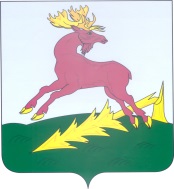 ТАТАРСТАН РЕСПУБЛИКАСЫАЛЕКСЕЕВСКМУНИЦИПАЛЬ РАЙОНЫНЫҢБИЛӘР АВЫЛҖИРЛЕГЕ СОВЕТЫРЕШЕНИЕс. БилярскКАРАР                     №               ПРОЕКТ